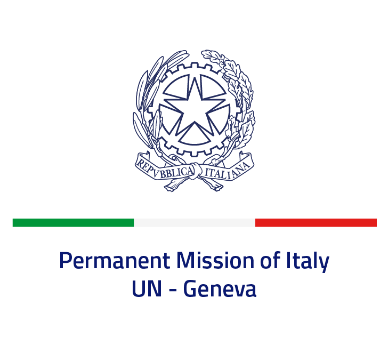 Check against deliveryUPR 42 – JapanTuesday 31 January 2023, 9:00 – 12:30Delivered by: Deputy Permanent Representative of Italy Marie Sol Fulci(Focal point: Daniele Borrelli, First Counsellor)Thank you, Mister President.We thank the distinguished delegation of Japan for their national report and presentation.Italy commends Japan for its commitment to promoting and protecting human rights, at national and international level, including with regard to gender equality and women’s empowerment. We also welcome the adoption of the National Action Plan on Business and Human Rights 2020-2025.Italy would like to recommend to:Consider introducing a moratorium on capital executions with a view to fully abolishing the death penalty;Continue to strengthen efforts to implement the 1980 Hague Convention on the Civil Aspects of International Child Abduction;Continue to strengthen efforts to prevent and combat all forms of discrimination, including by adopting a comprehensive law and by means of awareness campaigns.We wish the delegation of Japan a successful review.I thank you.  